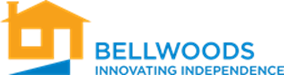 Bellwoods Centres of Community Living Inc.Board of Directors Call for Expression of Interest 2021-22Please share this Expression of Interest with all relevant stakeholders The Governance Committee of Bellwoods’ Board of Directors is seeking four (4) Board members to sit on the Board.  Current areas of expertise and/ or interests required for these positions include: Equity, Diversity and InclusionAudit Experience Human ResourcesCommunity Health Services Real Estate/Property ManagementFinance Lived Experience in Community ServicesIf you are interested or you know someone who may be interested, please submit the attached Expression of Interest Application and a copy of your/their CV no later than April 26th, 2021 by 4:30 p.m., complete the information below and submit to the Governance Committee for their consideration. Name of applicant (OR name of individual you are nominating):			Address (of the applicant):	Contact  #:										E-mail: 	_________________________________________________									Note: If you are nominating more than one (1) person, please complete a separate form for each person.Thank you for your interest. Chair, Governance CommitteeBellwoods Centres for Community Living Inc.Email: iapo@bcclsp.orgCALL FOR EXPRESSION OF INTEREST FOR BELLWOODS BOARD OF DIRECTORSAbout this Call for Expression of InterestThe Board of Directors is currently seeking four (4) members with Equity, Diversity and Inclusion; Audit Experience; Human Resources; Community Health Services; Real Estate/Property Management; Finance; and Lived Experience in Community Services to sit on the Board beginning in September 2021.  We are inviting all interested individuals to apply for the positions.Overview of the Organization Bellwoods is a Community Support Service (CSS) organization guided by the following vision, mission and value statements:Vision: We envision a future where barriers do not exist. Mission: Transforming lives through excellence and innovation in independent living. Values:Client and Family-Centered ServicesDelivering High Quality ProgramsBuilding Collaborations and PartnershipsPerformance Excellence  Ensuring staff are valued, engaged and supportedEstablished over 60 years ago, Bellwoods is a charitable, not-for-profit organization providing community-based, client-directed support services, independent living education programs, and accessible, affordable housing. Services are provided to adults (16+) with physical support needs, seniors, and individuals with mental health and addiction challenges as well as those at risk of homelessness. Bellwoods has been accredited by Accreditation Canada since 2007 and in 2013 and 2018 received the highest accreditation: “Accredited with Exemplary Standing.”Overview of the BoardThe Board is composed of 12 volunteers with various expertise, including: Property Management, Chartered Accountant/ Finance, Law, Government Relations, Community Engagement, Change Management, Health/ Long-Term Care and Service Delivery.The Board provides leadership, vision and guidance as it oversees the business of the corporation according to the Letters Patent and By-Laws.  It is also responsible for formulating goals and objectives; developing long-and short-range goals and objectives and approving programs to meet them; and establishing priorities and programs and services based on the availability of funds, time limitations and physical resources. Board members collectively commit to the best interests of Bellwoods by sharing their individual expertise and experience in Board decision-making. The Chief Executive Officer is responsible for the operations.The Board of Directors meets from September to June, usually every second month or ad hoc, as needed.  Members also sit on at least one Committee.  The number of committee meetings varies, depending upon the business of each committee.Application Due Date:Please submit the Expression of Interest (below), along with your Curriculum Vitae (in PDF) no later than 4:30 p.m. on Monday, April 26, 2021. Responses received after this deadline will not be accepted.This form can be filled out and submitted via email to iapo@bcclsp.orgExpression of Interest QuestionsWhy are you interested in becoming a member of the Bellwoods’ Board? Please provide a detailed response.Please describe an example of circumstances in which you worked collaboratively with a diverse group of stakeholders to achieve a specific strategic goal?Considering Bellwoods’ Board’s current needs, outlined at the outset, what specific skill set(s) and other experience would you bring to the Board?Please submit your curriculum vitae (in Word or PDF)Chair	Governance CommitteeBellwoods Centres for Community Living Inc.	3 Concorde Gate, Suite 200	Toronto, Ontario   M3C 3N7.  